Tend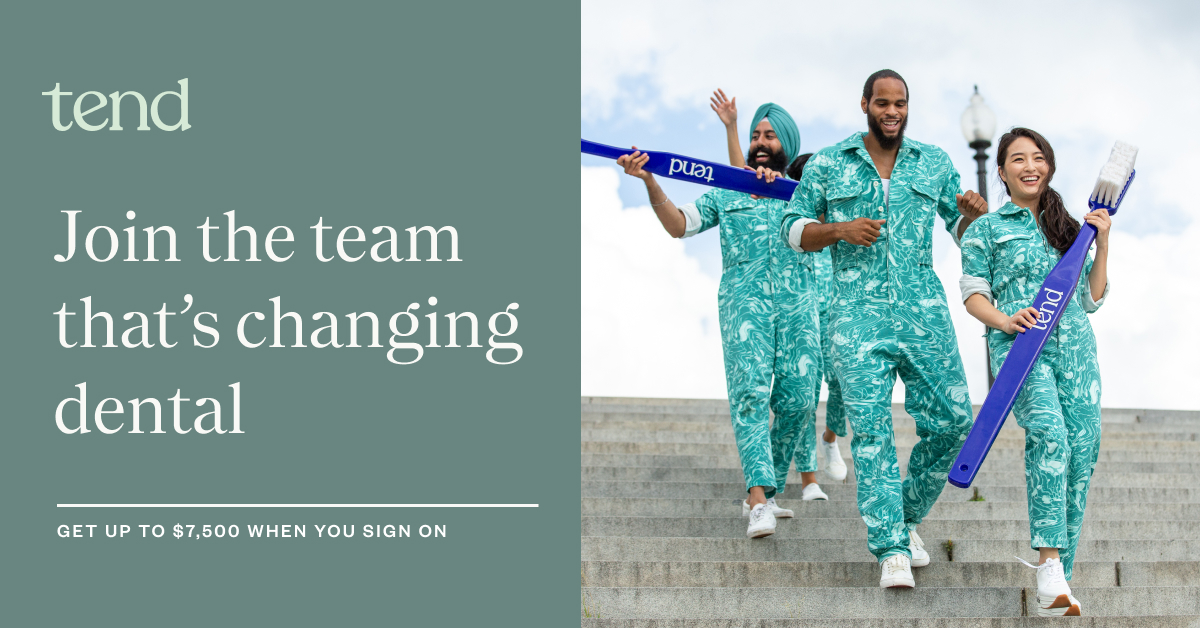 Join the team that’s changing dental! Tend is coming to Boston and we can’t wait to meet you. Tend is opening two brand new dental studios in Boston’s Post Office Square and Kendall Square neighborhoods in late November and December 2021. We are looking for dedicated, dependable and passionate Dental Hygienists to join our team. Why do our Hygienists Love Tend?Not corporate, not private. A new model that’s a joy to work at. Salary and comprehensive benefits valued at up to $125,150/yr.$7,500 when you sign onStarting at $45/hrComprehensive benefits (medical, dental, vision, PTO/Paid Holidays, and 401K with match - to name a few)On the job training, continuing education and career advancement Collaborative environmentsBeautiful, state-of-the-art studiosTop of the line technology At Tend, we’re combining top-notch care with incredible environments, elevated hospitality, consumer-grade technology, and curated products to redefine going to the dentist as a whole-you wellness experience. Join the team that makes going to the dentist an experience people look forward to! Reimagining dentistry takes commitment, collaboration and creativity -- these are the qualities we look for in our team members.					To learn more about Tend and opportunities to join us, visit https://bit.ly/3EEsmrZ.Facebook Post: 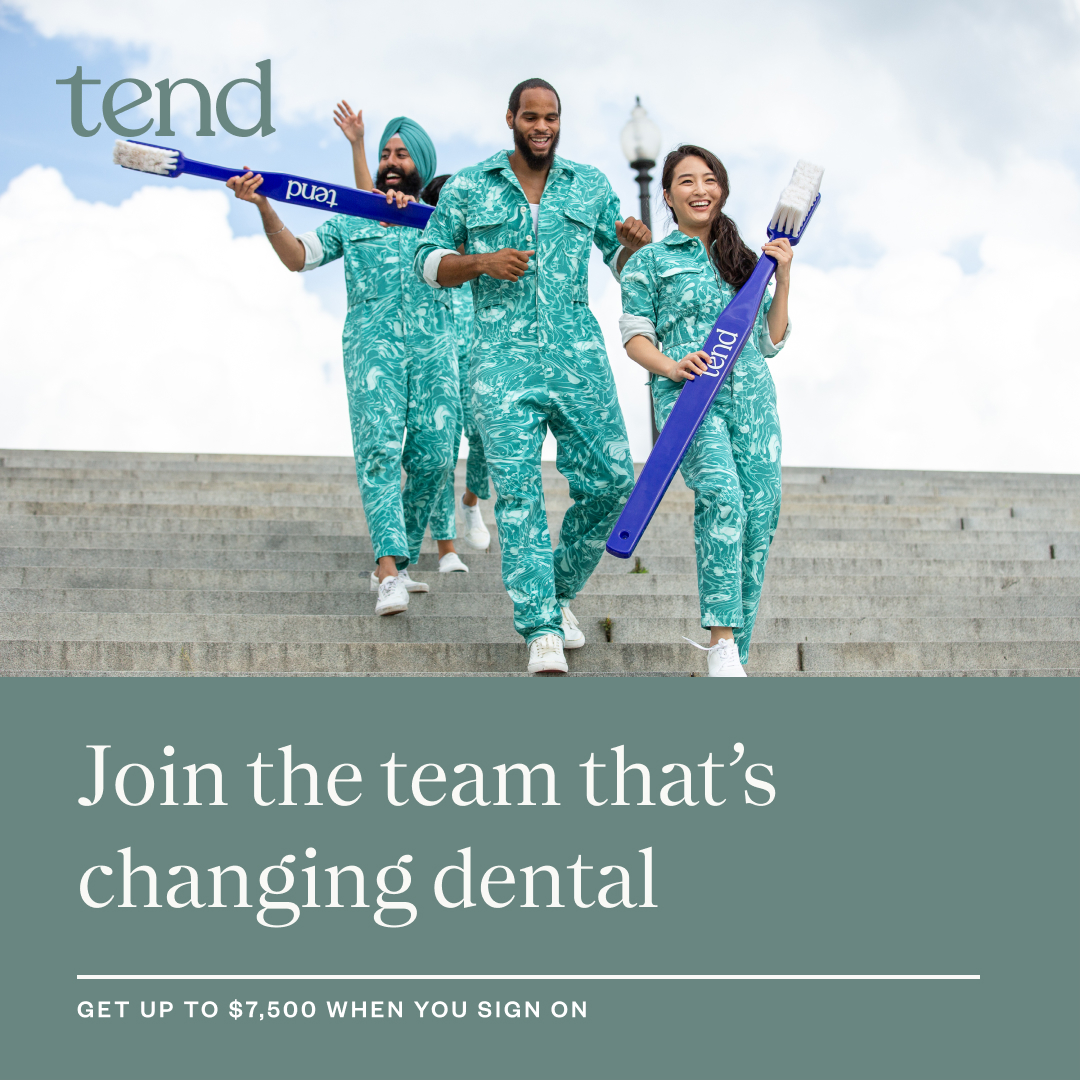 @HelloTend is coming to Boston! With 2 brand new dental studios opening in Boston’s Post Office Square and Kendall Square neighborhoods, we are looking for dedicated, dependable and passionate Dental Hygienists to join our team.Tend is not corporate or private. We’re a new model that’s a joy to work at. That means: top-notch care with incredible environments, elevated hospitality, consumer-grade technology, and curated products to redefine going to the dentist. Oh, and annual compensation and benefits valued at more than $125,000 for Hygienists! Join the team that makes going to the dentist an experience people look forward to. Learn more about Tend and opportunities to join us on our website, https://bit.ly/39tQ4ZC. Classified Job Post Join the team that’s changing dental! Tend is opening 2 brand new dental studios in Boston’s Post Office Square and Kendall Square neighborhoods in late November and December 2021. We are looking for dedicated, dependable and passionate Dental Hygienists to join our team. Why do our Hygienists Love Tend?Not corporate, not private - A new model that’s a joy to work at. Salary and comprehensive benefits valued at up to $125,150/yr.$7,500 when you sign onStarting at $45/hrComprehensive benefits (medical, dental, vision, PTO/Paid Holidays, and 401K with match -  to name a few)On the job training, continuing education and career advancement Collaborative environmentsBeautiful, state-of-the-art studiosTop of the line technology At Tend, we’re combining top-notch care with incredible environments, elevated hospitality, consumer-grade technology, and curated products to redefine going to the dentist as a whole-you wellness experience. Join the team that makes going to the dentist an experience people look forward to! Reimagining dentistry takes commitment, collaboration and creativity -- these are the qualities we look for in our team members.					Interested in learning about Tend and opportunities to join us? Visit https://bit.ly/3nUS9pV. 